Name:_____________________________	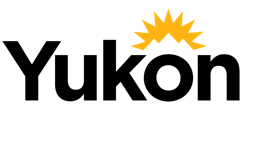 